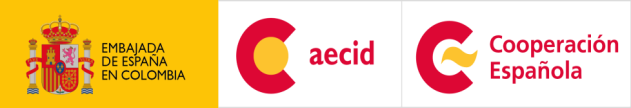 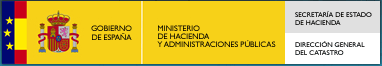 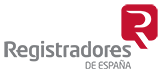 CONVOCATORIA PARA ACTIVIDADES FORMATIVAS 
DE LOS CENTROS DE FORMACIÓN DE LA COOPERACIÓN ESPAÑOLANOMBRE DE LA ACTIVIDADSEMINARIO LA FUNCIÓN DEL REGISTRO DE LA PROPIEDAD Y LA FUNCIÓN DEL CATASTRO. COORDINACIÓN Y COOPERACIÓN ENTRE AMBAS INSTITUCIONESFECHA DE INICIO Y FINALIZACIÓNDel 15 al 18 de noviembre de 2016CENTRO DE FORMACIÓNCartagena de Indias Colombia. OBJETIVOSEl seminario tiene como objetivo estudiar la naturaleza, funciones y necesaria colaboración entre Catastro y Registro Inmobiliario, que se proyectan sobre un mismo territorio, pero tienen diferentes objetivos y técnicas para su funcionamiento. Asimismo, se pretende plantear mecanismos de intercambio seguro de información entre ambos organismos y promover desde los órganos de gobierno de los registros en cada país, reformas legislativas o procedimentales, establecer comisiones mixtas interinstitucionales de colaboración para fortalecer la coordinación, impulsar actividades conjuntas de comunicación y educación pública sobre las funciones y servicios que desempeña cada institución.Se analizarán los modelos de colaboración entre ambas instituciones, así como la experiencia española tras la modificación de la Ley Hipotecaria y el texto refundido de la Ley del Catastro Inmobiliario, en virtud de la Ley 13/2015, de 24 de junio, que establece un nuevo sistema de coordinación entre el Catastro Inmobiliario y el Registro de la Propiedad. INSTITUCIÓN/ES ORGANIZADORA/SColegio de Registradores de España Dirección General del Catastro de EspañaAgencia Española de Cooperación Internacional para el Desarrollo (AECID)ÁMBITO GEOGRÁFICOIberoamérica PERFIL DE PARTICIPANTESDirectores generales, responsables y directivos a cargo de los Registros Inmobiliarios y Catastros de los diferentes países.  CRITERIOS DE SELECCIÓNVinculación del funcionario/profesional con la materia registral y/o catastral, con preferencia por perfiles implicados en proyectos de coordinación o armonización entre ambas instituciones. Idealmente debería asistir un representante por cada Institución y país. PROGRAMAHORAS LECTIVAS28 horasFINANCIACIÓNLa AECID asume el alojamiento y manutención de 20 participantes latinoamericanos. El boleto de avión debe ser asumido por el participante o por su Institución.FECHA LÍMITE PRESENTACIÓN SOLICITUDES2 de octubre de 2016POSTULACIÓN Y SOLICITUD DE PARTICIPACIÓN-ON LINE-Las solicitudes deben cumplimentarse on line a través de la página Web: www.aecidcf.org.co y en la página principal en el campo Convocatorias abiertas acceder a la información sobre el curso, en la parte inferior de la pantalla aparece la palabra INSCRIBIRSE, al hacer clic en ella le redireccionará al formulario de inscripción en línea que debe diligenciar completo.Enviar Curriculum Vitae y aval firmado y sellado de la Institución proponente, reflejando la importancia que para esa Institución tiene la acción formativa a:  manuel.lorenzo@corpme.es 